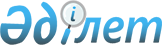 Екібастұз қалалық мәслихатының (VІ шақырылған кезекті XХV сессия) 2017 жылғы 26 желтоқсандағы "2018 - 2020 жылдарға арналған Екібастұз қалалық бюджеті туралы" № 201/25 шешіміне өзгерістер енгізу туралыПавлодар облысы Екібастұз қалалық мәслихатының 2018 жылғы 23 қаңтардағы № 219/26 шешімі. Павлодар облысының Әділет департаментінде 2018 жылғы 1 ақпанда № 5840 болып тіркелді
      Қазақстан Республикасының 2008 жылғы 4 желтоқсандағы Бюджет кодексінің 106-бабы 4-тармағына, Қазақстан Республикасының 2001 жылғы 23 қаңтардағы "Қазақстан Республикасындағы жергілікті мемлекеттік басқару және өзін-өзі басқару туралы" Заңының 6-бабы 1-тармағының 1) тармақшасына сәйкес, Екібастұз қалалық мәслихаты ШЕШІМ ҚАБЫЛДАДЫ:
      1. Екібастұз қалалық мәслихатының (VІ шақырылған кезекті XХV сессия) 2017 жылғы 26 желтоқсандағы "2018 - 2020 жылдарға арналған Екібастұз қалалық бюджеті туралы" № 201/25 шешіміне (Нормативтік құқықтық актілерді мемлекеттік тіркеу тізілімінде № 5761 болып тіркелген, 2018 жылғы 4 қаңтардағы "Отарқа" газетінде және 2018 жылғы 4 қаңтардағы "Голос Экибастуза" газетінде жарияланған) келесі өзгерістер енгізілсін:
      1-тармақта:
      2) тармақшасында "25 454 808" деген сандар "25 928 415" деген сандармен ауыстырылсын;
      4) тармақшасында:
      "-63 030" деген сандар "24 959" деген сандармен ауыстырылсын;
      "5 830" деген сандар "93 819" деген сандармен ауыстырылсын;
      5) тармақшасында "-3 127 622" деген сандар "-3 689 218" деген сандармен ауыстырылсын;
      6) тармақшасында "3 127 622" деген сандар "3 689 218" деген сандармен ауыстырылсын;
      8-тармақта "12 000" деген сандар "56 600" деген сандармен ауыстырылсын;
      көрсетілген шешімнің 1, 5-қосымшалары осы шешімнің 1, 2-қосымшаларына сәйкес жаңа редакцияда жазылсын.
      2. Осы шешімнің орындалуын бақылау Екібастұз қалалық мәслихатының экономика, бюджет және кәсіпкерлік мәселелері жөніндегі тұрақты комиссиясына жүктелсін.
      3. Осы шешім 2018 жылғы 1 қаңтардан бастап қолданысқа енгізіледі. 2018 жылға арналған Екібастұз қалалық бюджеті 2018 жылға арналған ауыл, ауылдық округтердің
бюджеттік бағдарламаларының тізбесі
					© 2012. Қазақстан Республикасы Әділет министрлігінің «Қазақстан Республикасының Заңнама және құқықтық ақпарат институты» ШЖҚ РМК
				
      Сессия төрағасы

Э. Абдинов

      Қалалық мәслихат хатшысы

Б. Куспеков
Екібастұз қалалық
мәслихатының 2018 жылғы 23
қаңтардағы (VI шақырылған
кезекті ХХVI сессия)
№ 219/26 шешіміне
1-қосымшаЕкібастұз қалалық
мәслихатының 2017 жылғы 26
желтоқсан (VI шақырылған
кезекті XXV сессия)
№ 201/25 шешіміне
1-қосымша
Санаты
Санаты
Санаты
Санаты
Сомасы (мың теңге)
Сыныбы
Сыныбы
Сыныбы
Сомасы (мың теңге)
Iшкi сыныбы
Iшкi сыныбы
Сомасы (мың теңге)
Атауы
Сомасы (мың теңге)
1
2
3
4
5
1. Кірістер
21 708 597
1
Салықтық түсімдер
18 326 405
01
Табыс салығы
4 872 571
2
Жеке табыс салығы
4 872 571
03
Әлеуметтік салық
3 712 688
1
Әлеуметтік салық
3 712 688
04
Меншiкке салынатын салықтар
8 047 915
1
Мүлікке салынатын салықтар
6 679 703
3
Жер салығы
996 286
4
Көлiк құралдарына салынатын салық
370 557
5
Бiрыңғай жер салығы
1 369
05
Тауарларға, жұмыстарға және қызметтерге салынатын iшкi салықтар
1 624 012
2
Акциздер
18 762
3
Табиғи және басқа да ресурстарды пайдаланғаны үшiн түсетiн түсiмдер
1 403 969
4
Кәсiпкерлiк және кәсiби қызметтi жүргiзгенi үшiн алынатын алымдар
191 377
5
Ойын бизнесіне салық
9 904
08
Заңдық маңызы бар әрекеттердi жасағаны және (немесе) оған уәкiлеттiгi бар мемлекеттiк органдар немесе лауазымды адамдар құжаттар бергенi үшiн алынатын міндеттi төлемдер
69 219
1
Мемлекеттiк баж
69 219
2
Салықтық емес түсімдер
71 966
01
Мемлекеттік меншiктен түсетiн кірістер
26 848
1
Мемлекеттік кәсіпорындардың таза кірісі бөлігінің түсімдері
267
5
Мемлекет меншігіндегі мүлікті жалға беруден түсетін кірістер
23 568
7
Мемлекеттік бюджеттен берілген кредиттер бойынша сыйақылар
1 375
9
Мемлекет меншігінен түсетін басқа да кірістер
1 638
06
Басқа да салықтық емес түсiмдер
45 118
1
Басқа да салықтық емес түсiмдер
45 118
3
Негізгі капиталды сатудан түсетін түсімдер
50 583
01
Мемлекеттік мекемелерге бекітілген мемлекеттік мүлікті сату
10 583
1
Мемлекеттік мекемелерге бекітілген мемлекеттік мүлікті сату
10 583
03
Жердi және материалдық емес активтердi сату
40 000
1
Жердi сату
35 000
2
Материалдық емес активтердi сату
5 000
4
Трансферттердің түсімдері 
3 259 643
02
Мемлекеттік басқарудың жоғары тұрған органдарынан түсетін трансферттер
3 259 643
2
Облыстық бюджеттен түсетін трансферттер
3 259 643
Функционалдық топ
Функционалдық топ
Функционалдық топ
Функционалдық топ
Функционалдық топ
Сомасы (мың теңге)
Функционалдық кiшi топ
Функционалдық кiшi топ
Функционалдық кiшi топ
Функционалдық кiшi топ
Сомасы (мың теңге)
Бюджеттiк бағдарламалардың әкiмшiсi
Бюджеттiк бағдарламалардың әкiмшiсi
Бюджеттiк бағдарламалардың әкiмшiсi
Сомасы (мың теңге)
Бағдарлама
Бағдарлама
Сомасы (мың теңге)
Атауы
Сомасы (мың теңге)
1
2
3
4
5
6
2. Шығындар
25 928 415
01
Жалпы сипаттағы мемлекеттiк қызметтер
579 482
1
Мемлекеттiк басқарудың жалпы функцияларын орындайтын өкiлдi, атқарушы және басқа органдар
414 715
112
Аудан (облыстық маңызы бар қала) мәслихатының аппараты
35 384
001
Аудан (облыстық маңызы бар қала) мәслихатының қызметін қамтамасыз ету жөніндегі қызметтер
35 384
122
Аудан (облыстық маңызы бар қала) әкiмiнiң аппараты
223 415
001
Аудан (облыстық маңызы бар қала) әкiмiнiң қызметiн қамтамасыз ету жөніндегі қызметтер
205 528
003
Мемлекеттік органның күрделі шығыстары
10 387
113
Жергілікті бюджеттерден берілетін ағымдағы нысаналы трансферттер
7 500
123
Қаладағы аудан, аудандық маңызы бар қала, кент, ауыл, ауылдық округ әкімінің аппараты
155 916
001
Қаладағы аудан, аудандық маңызы бар қаланың, кент, ауыл, ауылдық округ әкімінің қызметін қамтамасыз ету жөніндегі қызметтер
134 316
022
Мемлекеттік органның күрделі шығыстары
21 600
2
Қаржылық қызмет
70 455
452
Ауданның (облыстық маңызы бар қаланың) қаржы бөлiмi
70 455
001
Ауданның (облыстық маңызы бар қаланың) бюджетін орындау және коммуналдық меншігін басқару саласындағы мемлекеттік саясатты іске асыру жөніндегі қызметтер
61 971
003
Салық салу мақсатында мүлiктi бағалауды жүргiзу
5 815
010
Жекешелендіру, коммуналдық меншікті басқару, жекешелендіруден кейінгі қызмет және осыған байланысты дауларды реттеу
2 429
018
Мемлекеттік органның күрделі шығыстары
240
5
Жоспарлау және статистикалық қызмет
38 044
453
Ауданның (облыстық маңызы бар қаланың) экономика және бюджеттік жоспарлау бөлiмi
38 044
001
Экономикалық саясатты, мемлекеттік жоспарлау жүйесін қалыптастыру және дамыту саласындағы мемлекеттік саясатты іске асыру жөніндегі қызметтер
38 044
9
Жалпы сипаттағы өзге де мемлекеттiк қызметтер
56 268
 458
Ауданның (облыстық маңызы бар қаланың) тұрғын үй-коммуналдық шаруашылығы, жолаушылар көлігі және автомобиль жолдары бөлімі
56 268
 001
Жергілікті деңгейде тұрғын үй-коммуналдық шаруашылығы, жолаушылар көлігі және автомобиль жолдары саласындағы мемлекеттік саясатты іске асыру жөніндегі қызметтер
56 268
02
Қорғаныс
64 730
1
Әскери мұқтаждар
46 694
122
Аудан (облыстық маңызы бар қала) әкiмiнiң аппараты
46 694
005
Жалпыға бiрдей әскери мiндеттi атқару шеңберiндегi iс-шаралар
46 694
2
Төтенше жағдайлар жөнiндегi жұмыстарды ұйымдастыру
18 036
122
Аудан (облыстық маңызы бар қала) әкiмiнiң аппараты
18 036
006
Аудан (облыстық маңызы бар қала) ауқымындағы төтенше жағдайлардың алдын алу және оларды жою
2 000
007
Аудандық (қалалық) ауқымдағы дала өрттерінің, сондай-ақ мемлекеттік өртке қарсы қызмет органдары құрылмаған елдi мекендерде өрттердің алдын алу және оларды сөндіру жөніндегі іс-шаралар
16 036
03
Қоғамдық тәртiп, қауiпсiздiк, құқықтық, сот, қылмыстық-атқару қызметi
69 820
9
Қоғамдық тәртіп және қауіпсіздік саласындағы басқа да қызметтер
69 820
458
Ауданның (облыстық маңызы бар қаланың) тұрғын үй-коммуналдық шаруашылығы, жолаушылар көлiгi және автомобиль жолдары бөлiмi
48 906
021
Елдi мекендерде жол қозғалысы қауiпсiздiгін қамтамасыз ету
48 906
499
Ауданның (облыстық маңызы бар қаланың) азаматтық хал актілерін тіркеу бөлімі
20 914
001
Жергілікті деңгейде азаматтық хал актілерін тіркеу саласындағы мемлекеттік саясатты іске асыру жөніндегі қызметтер
20 914
04
Бiлiм беру
8 271 139
1
Мектепке дейiнгi тәрбие және оқыту
1 894 451
464
Ауданның (облыстық маңызы бар қаланың) бiлiм бөлiмi
1 868 311
009
Мектепке дейінгі тәрбие мен оқыту ұйымдарының қызметін қамтамасыз ету
1 471 588
040
Мектепке дейінгі білім беру ұйымдарында мемлекеттік білім беру тапсырысын іске асыруға
396 723
467
Ауданның (облыстық маңызы бар қаланың) құрылыс бөлімі
26 140
037
Мектепке дейiнгi тәрбие және оқыту объектілерін салу және реконструкциялау
26 140
2
Бастауыш, негізгі орта және жалпы орта білім беру
5 796 574
123
Қаладағы аудан, аудандық маңызы бар қала, кент, ауыл, ауылдық округ әкімінің аппараты
6 565
005
Ауылдық жерлерде балаларды мектепке дейiн тегiн алып баруды және керi алып келудi ұйымдастыру
6 565
464
Ауданның (облыстық маңызы бар қаланың) бiлiм бөлiмi
5 162 475
003
Жалпы бiлiм беру
4 822 386
006
Балаларға қосымша білім беру
340 089
465
Ауданның (облыстық маңызы бар қаланың) дене шынықтыру және спорт бөлімі
411 451
017
Балалар мен жасөспірімдерге спорт бойынша қосымша білім беру
411 451
467
Ауданның (облыстық маңызы бар қаланың) құрылыс бөлімі
216 083
024
Бастауыш, негізгі орта және жалпы орта білім беру объектілерін салу және реконструкциялау
216 083
9
Бiлiм беру саласындағы өзге де қызметтер
580 114
464
Ауданның (облыстық маңызы бар қаланың) бiлiм бөлiмi
580 114
001
Жергілікті деңгейде білім беру саласындағы мемлекеттік саясатты іске асыру жөніндегі қызметтер
45 213
005
Ауданның (облыстық маңызы бар қаланың) мемлекеттiк бiлiм беру мекемелер үшiн оқулықтар мен оқу-әдiстемелiк кешендерді сатып алу және жеткiзу
143 900
007
Аудандық (қалалық) ауқымдағы мектеп олимпиадаларын және мектептен тыс іс-шараларды өткiзу
4 055
015
Жетім баланы (жетім балаларды) және ата-аналарының қамқорынсыз қалған баланы (балаларды) күтіп-ұстауға қамқоршыларға (қорғаншыларға) ай сайынға ақшалай қаражат төлемі
69 475
022
Жетім баланы (жетім балаларды) және ата-анасының қамқорлығынсыз қалған баланы (балаларды) асырап алғаны үшін Қазақстан азаматтарына біржолғы ақша қаражатын төлеуге арналған төлемдер
3 248
067
Ведомстволық бағыныстағы мемлекеттік мекемелер мен ұйымдардың күрделі шығыстары
314 223
05
Денсаулық сақтау
528
9
Денсаулық сақтау саласындағы өзге де қызметтер
528
123
Қаладағы аудан, аудандық маңызы бар қала, кент, ауыл, ауылдық округ әкімінің аппараты
528
002
Шұғыл жағдайларда сырқаты ауыр адамдарды дәрігерлік көмек көрсететін ең жақын денсаулық сақтау ұйымына дейін жеткізуді ұйымдастыру
528
06
Әлеуметтiк көмек және әлеуметтiк қамсыздандыру
871 721
1
Әлеуметтiк қамсыздандыру
58 708
451
Ауданның (облыстық маңызы бар қаланың) жұмыспен қамту және әлеуметтік бағдарламалар бөлімі
49 717
005
Мемлекеттік атаулы әлеуметтік көмек
49 717
464
Ауданның (облыстық маңызы бар қаланың) білім бөлімі
8 991
030
Патронат тәрбиешілерге берілген баланы (балаларды) асырап бағу
8 991
2
Әлеуметтiк көмек
633 336
123
Қаладағы аудан, аудандық маңызы бар қала, кент, ауыл, ауылдық округ әкімінің аппараты
3 080
003
Мұқтаж азаматтарға үйiнде әлеуметтiк көмек көрсету
3 080
451
Ауданның (облыстық маңызы бар қаланың) жұмыспен қамту және әлеуметтік бағдарламалар бөлімі
630 256
002
Жұмыспен қамту бағдарламасы
178 620
004
Ауылдық жерлерде тұратын денсаулық сақтау, білім беру, әлеуметтік қамтамасыз ету, мәдениет, спорт және ветеринар мамандарына отын сатып алуға Қазақстан Республикасының заңнамасына сәйкес әлеуметтік көмек көрсету
5 459
006
Тұрғын үйге көмек көрсету
36 320
007
Жергілікті өкілетті органдардың шешімі бойынша мұқтаж азаматтардың жекелеген топтарына әлеуметтік көмек
163 587
010
Үйден тәрбиеленіп оқытылатын мүгедек балаларды материалдық қамтамасыз ету
5 195
013
Белгіленген тұрғылықты жері жоқ тұлғаларды әлеуметтік бейімдеу
50 083
014
Мұқтаж азаматтарға үйде әлеуметтiк көмек көрсету
81 007
017
Оңалтудың жеке бағдарламасына сәйкес мұқтаж мүгедектерді міндетті гигиеналық құралдармен қамтамасыз ету, қозғалуға қиындығы бар бірінші топтағы мүгедектерге жеке көмекшінің және есту бойынша мүгедектерге қолмен көрсететін тіл маманының қызметтерін ұсыну
67 576
023
Жұмыспен қамту орталықтарының қызметін қамтамасыз ету
42 409
9
Әлеуметтiк көмек және әлеуметтiк қамтамасыз ету салаларындағы өзге де қызметтер
179 677
451
Ауданның (облыстық маңызы бар қаланың) жұмыспен қамту және әлеуметтік бағдарламалар бөлімі
179 677
001
Жергілікті деңгейде халық үшін әлеуметтік бағдарламаларды жұмыспен қамтуды қамтамасыз етуді іске асыру саласындағы мемлекеттік саясатты іске асыру жөніндегі қызметтер
55 072
011
Жәрдемақыларды және басқа да әлеуметтік төлемдерді есептеу, төлеу мен жеткізу бойынша қызметтерге ақы төлеу
3 179
050
Қазақстан Республикасында мүгедектердің құқықтарын қамтамасыз ету және өмір сүру сапасын жақсарту жөніндегі 2012 - 2018 жылдарға арналған іс-щаралар жоспарын іске асыру
49 753
054
Үкіметтік емес ұйымдарда мемлекеттік әлеуметтік тапсырысты орналастыру
71 071
067
Ведомстволық бағыныстағы мемлекеттік мекемелер мен ұйымдардың күрделі шығыстары
602
07
Тұрғын үй-коммуналдық шаруашылық
8 739 110
1
Тұрғын үй шаруашылығы
4 990 108
458
Ауданның (облыстық маңызы бар қаланың) тұрғын үй-коммуналдық шаруашылығы, жолаушылар көлiгi және автомобиль жолдары бөлiмi
214 412
003
Мемлекеттік тұрғын үй қорын сақтауды ұйымдастыру
188 475
004
Азматтардың жекелеген санаттарын тұрғын үймен қамтамасыз ету
22 000
049
Көп пәтерлі тұрғын үйлерде энергетикалық аудит жүргізу
3 937
467
Ауданның (облыстық маңызы бар қаланың) құрылыс бөлімі
4 742 700
003
Коммуналдық тұрғын үй қорының тұрғын үйін жобалау және (немесе) салу, реконструкциялау
3 901 017
004
Инженерлік-коммуникациялық инфрақұрылымды жобалау, дамыту және (немесе) жайластыру
809 083
098
Коммуналдық тұрғын үй қорының тұрғын үйлерін сатып алу
32 600
479
Ауданның (облыстық маңызы бар қаланың) тұрғын үй инспекциясы бөлімі
32 996
001
Жергілікті деңгейде тұрғын үй қоры саласындағы мемлекеттік саясатты іске асыру жөніндегі қызметтер
32 996
2
Коммуналдық шаруашылық
2 417 598
123
Қаладағы аудан, аудандық маңызы бар қала, кент, ауыл, ауылдық округ әкімінің аппараты
18 488
014
Елдi мекендердi сумен жабдықтауды ұйымдастыру
18 488
467
Ауданның (облыстық маңызы бар қаланың) құрылыс бөлімі
2 399 110
005
Коммуналдық шаруашылығын дамыту
10 000
006
Сумен жабдықтау және су бұру жүйесін дамыту
581 408
007
Қаланы және елді мекендерді абаттандыруды дамыту
186 200
058
Елді мекендердегі сумен жабдықтау және су бұру жүйелерін дамыту
1 621 502
3
Елді мекендерді көркейту
1 331 404
123
Қаладағы аудан, аудандық маңызы бар қала, кент, ауыл, ауылдық округ әкімінің аппараты
32 268
008
Елді мекендердегі көшелерді жарықтандыру
20 715
011
Елдi мекендердi абаттандыру мен көгалдандыру
11 553
458
Ауданның (облыстық маңызы бар қаланың) тұрғын үй-коммуналдық шаруашылығы, жолаушылар көлiгi және автомобиль жолдары бөлiмi
1 299 136
015
Елдi мекендердегі көшелердi жарықтандыру
200 308
016
Елдi мекендердiң санитариясын қамтамасыз ету
88 754
017
Жерлеу орындарын ұстау және туыстары жоқ адамдарды жерлеу
10 162
018
Елдi мекендердi абаттандыру және көгалдандыру
999 912
08
Мәдениет, спорт, туризм және ақпараттық кеңiстiк
1 265 781
1
Мәдениет саласындағы қызмет
395 266
455
Ауданның (облыстық маңызы бар қаланың) мәдениет және тілдерді дамыту бөлімі
225 266
003
Мәдени-демалыс жұмысын қолдау
225 266
467
Ауданның (облыстық маңызы бар қаланың) құрылыс бөлімі
170 000
011
Мәдениет объектілерін дамыту
170 000
2
Спорт
589 793
465
Ауданның (облыстық маңызы бар қаланың) дене шынықтыру және спорт бөлімі
589 793
001
Жергілікті деңгейде дене шынықтыру және спорт саласындағы мемлекеттік саясатты іске асыру жөніндегі қызметтер
17 235
005
Ұлттық және бұқаралық спорт түрлерін дамыту
133 365
006
Аудандық (облыстық маңызы бар қалалық) деңгейде спорттық жарыстар өткiзу
15 212
007
Әртүрлi спорт түрлерi бойынша аудан (облыстық маңызы бар қала) құрама командаларының мүшелерiн дайындау және олардың облыстық спорт жарыстарына қатысуы
7 081
032
Ведомстволық бағыныстағы мемлекеттік мекемелер мен ұйымдардың күрделі шығыстары
416 900
3
Ақпараттық кеңiстiк
155 277
455
Ауданның (облыстық маңызы бар қаланың) мәдениет және тілдерді дамыту бөлімі
96 455
006
Аудандық (қалалық) кiтапханалардың жұмыс iстеуi
88 566
007
Мемлекеттiк тiлдi және Қазақстан халқының басқа да тiлдерін дамыту
7 889
456
Ауданның (облыстық маңызы бар қаланың) ішкі саясат бөлімі
58 822
002
Мемлекеттік ақпараттық саясат жүргізу жөніндегі қызметтер
58 822
9
Мәдениет, спорт, туризм және ақпараттық кеңiстiктi ұйымдастыру жөнiндегi өзге де қызметтер
125 445
455
Ауданның (облыстық маңызы бар қаланың) мәдениет және тілдерді дамыту бөлімі
73 739
001
Жергілікті деңгейде тілдерді және мәдениетті дамыту саласындағы мемлекеттік саясатты іске асыру жөніндегі қызметтер
15 291
032
Ведомстволық бағыныстағы мемлекеттік мекемелер мен ұйымдардың күрделі шығыстары
58 448
456
Ауданның (облыстық маңызы бар қаланың) ішкі саясат бөлімі
51 706
001
Жергілікті деңгейде ақпарат, мемлекеттілікті нығайту және азаматтардың әлеуметтік сенімділігін қалыптастыру саласында мемлекеттік саясатты іске асыру жөніндегі қызметтер
19 004
003
Жастар саясаты саласында іс-шараларды iске асыру
32 702
10
Ауыл, су, орман, балық шаруашылығы, ерекше қорғалатын табиғи аумақтар, қоршаған ортаны және жануарлар дүниесін қорғау, жер қатынастары
152 643
1
Ауыл шаруашылығы
110 494
462
Ауданның (облыстық маңызы бар қаланың) ауыл шаруашылығы бөлімі
19 232
001
Жергілікті деңгейде ауыл шаруашылығы саласындағы мемлекеттік саясатты іске асыру жөніндегі қызметтер
19 232
467
Ауданның (облыстық маңызы бар қаланың) құрылыс бөлімі
960
010
Ауыл шаруашылығы объектілерін дамыту
960
473
Ауданның (облыстық маңызы бар қаланың) ветеринария бөлімі
90 302
001
Жергілікті деңгейде ветеринария саласындағы мемлекеттік саясатты іске асыру жөніндегі қызметтер
21 150
005
Мал көмінділерінің (биотермиялық шұңқырлардың) жұмыс істеуін қамтамасыз ету
12 637
007
Қаңғыбас иттер мен мысықтарды аулауды және жоюды ұйымдастыру
3 780
011
Эпизоотияға қарсы іс-шаралар жүргізу
50 071
047
Жануарлардың саулығы мен адамның денсаулығына қауіп төндіретін, алып қоймай залалсыздандырылған (зарарсыздандырылған) және қайта өңделген жануарлардың, жануарлардан алынатын өнімдер мен шикізаттың құнын иелеріне өтеу
2 664
6
Жер қатынастары
38 203
463
Ауданның (облыстық маңызы бар қаланың) жер қатынастары бөлiмi
38 203
001
Аудан (облыстық маңызы бар қала) аумағында жер қатынастарын реттеу саласындағы мемлекеттік саясатты іске асыру жөніндегі қызметтер
38 203
9
Ауыл, су, орман, балық шаруашылығы, қоршаған ортаны қорғау және жер қатынастары саласындағы басқа да қызметтер
3 946
453
Ауданның (облыстық маңызы бар қаланың) экономика және бюджеттік жоспарлау бөлiмi
3 946
099
Мамандарға әлеуметтік қолдау көрсету жөніндегі шараларды іске асыру
3 946
11
Өнеркәсіп, сәулет, қала құрылысы және құрылыс қызметі
62 150
2
Сәулет, қала құрылысы және құрылыс қызметі
62 150
467
Ауданның (облыстық маңызы бар қаланың) құрылыс бөлімі
31 182
001
Жергілікті деңгейде құрылыс саласындағы мемлекеттік саясатты іске асыру жөніндегі қызметтер
29 792
017
Мемлекеттік органның күрделі шығыстары
1 390
468
Ауданның (облыстық маңызы бар қаланың) сәулет және қала құрылысы бөлімі
30 968
001
Жергілікті деңгейде сәулет және қала құрылысы саласындағы мемлекеттік саясатты іске асыру жөніндегі қызметтер
20 968
003
Аудан аумағында қала құрылысын дамыту схемаларын және елді мекендердің бас жоспарларын әзірлеу
10 000
12
Көлiк және коммуникация
1 781 058
1
Автомобиль көлiгi
1 686 892
123
Қаладағы аудан, аудандық маңызы бар қала, кент, ауыл, ауылдық округ әкімінің аппараты 
7 547
013
Аудандық маңызы бар қалаларда, кенттерде, ауылдарда, ауылдық округтерде автомобиль жолдарының жұмыс істеуін қамтамасыз ету
7 547
458
Ауданның (облыстық маңызы бар қаланың) тұрғын үй-коммуналдық шаруашылығы, жолаушылар көлiгi және автомобиль жолдары бөлiмi
1 679 345
022
Көлік инфрақұрылымын дамыту
537 068
023
Автомобиль жолдарының жұмыс iстеуiн қамтамасыз ету
437 716
045
Аудандық маңызы бар автомобиль жолдарын және елді мекендердің көшелерін күрделі және орташа жөндеу
704 561
9
Көлiк және коммуникациялар саласындағы өзге де қызметтер
94 166
458
Ауданның (облыстық маңызы бар қаланың) тұрғын үй-коммуналдық шаруашылығы, жолаушылар көлiгi және автомобиль жолдары бөлiмi
94 166
024
Кентiшiлiк (қалаiшiлiк), қала маңындағы ауданiшiлiк қоғамдық жолаушылар тасымалдарын ұйымдастыру
94 166
13
Басқалар
89 891
3
Кәсiпкерлiк қызметтi қолдау және бәсекелестікті қорғау
22 770
469
Ауданның (облыстық маңызы бар қаланың) кәсіпкерлік бөлімі
22 770
001
Жергілікті деңгейде кәсіпкерлікті дамыту саласындағы мемлекеттік саясатты іске асыру жөніндегі қызметтер
20 770
003
Кәсіпкерлік қызметті қолдау
2 000
9
Басқалар
67 121
123
Қаладағы аудан, аудандық маңызы бар қала, кент, ауыл, ауылдық округ әкімінің аппараты
8 521
040
Өңірлерді дамытудың 2020 жылға дейінгі бағдарламасы шеңберінде өңірлерді экономикалық дамытуға жәрдемдесу бойынша шараларды іске асыру
8 521
452
Ауданның (облыстық маңызы бар қаланың) қаржы бөлiмi
58 600
012
Ауданның (облыстық маңызы бар қаланың) жергілікті атқарушы органының резерві
56 600
050
Аудандық маңызы бар қалалар, ауылдар, кенттер, ауылдық округтер бюджеттерінің қолма-қол ақша тапшылығын жабуға арналған ауданның (облыстық маңызы бар қаланың) жергілікті атқарушы органының резервi
2 000
14
Борышқа қызмет көрсету
1 375
1
Борышқа қызмет көрсету
1 375
452
Ауданның (облыстық маңызы бар қаланың) қаржы бөлiмi
1 375
013
Жергілікті атқарушы органдардың облыстық бюджеттен қарыздар бойынша сыйақылар мен өзге де төлемдерді төлеу бойынша борышына қызмет көрсету
1 375
15
Трансферттер
3 978 987
1
Трансферттер
3 978 987
452
Ауданның (облыстық маңызы бар қаланың) қаржы бөлiмi
3 978 987
006
Пайдаланылмаған (толық пайдаланылмаған) нысаналы трансферттерді қайтару
41 902
007
Бюджеттік алып қоюлар
3 337 044
024
Заңнаманы өзгертуге байланысты жоғары тұрған бюджеттің шығындарын өтеуге төменгі тұрған бюджеттен ағымдағы нысаналы трансферттер
387 750
038
Субвенциялар
188 016
051
Жергілікті өзін-өзі басқару органдарына берілетін трансферттер
24 275
3. Таза бюджеттік кредиттеу
-555 559
Бюджеттік кредиттер
14 430
10
Ауыл, су, орман, балық шаруашылығы, ерекше қорғалатын табиғи аумақтар, қоршаған ортаны және жануарлар дүниесін қорғау, жер қатынастары
14 430
9
Ауыл, су, орман, балық шаруашылығы, қоршаған ортаны қорғау және жер қатынастары саласындағы басқа да қызметтер
14 430
453
Ауданның (облыстық маңызы бар қаланың) экономика және бюджеттік жоспарлау бөлiмi
14 430
006
Мамандарды әлеуметтік қолдау шараларын іске асыру үшін бюджеттік кредиттер
14 430
5
Бюджеттік кредиттерді өтеу
569 989
01
Бюджеттік кредиттерді өтеу
569 989
1
Мемлекеттік бюджеттен берілген бюджеттік кредиттерді өтеу
569 989
4. Қаржы активтерімен операциялар бойынша сальдо
24 959
Қаржы активтерiн сатып алу
93 819
13
Басқалар
93 819
9
Басқалар
93 819
452
Ауданның (облыстық маңызы бар қаланың) қаржы бөлiмi
93 819
014
Заңды тұлғалардың жарғылық капиталын қалыптастыру немесе ұлғайту
93 819
6
Мемлекеттің қаржы активтерін сатудан түсетін түсімдер
68 860
01
Мемлекеттің қаржы активтерін сатудан түсетін түсімдер
68 860
1
Қаржы активтерiн ел ішінде сатудан түсетін түсімдер
68 860
5. Бюджет тапшылығы (профициті)
-3 689 218
6. Бюджет тапшылығын қаржыландыру (профицитін пайдалану)
3 689 218
7
Қарыздар түсімдері
3 697 611
01
Мемлекеттік ішкі қарыздар
3 697 611
2
Қарыз алу келісім-шарттары
3 697 611
16
Қарыздарды өтеу
569 989
1
Қарыздарды өтеу
569 989
452
Ауданның (облыстық маңызы бар қаланың) қаржы бөлімі
569 989
008
Жергілікті атқарушы органның жоғары тұрған бюджет алдындағы борышын өтеу
569 989
8
Бюджет қаражаттарының пайдаланылатын қалдықтары
561 596
01
Бюджет қаражаты қалдықтары
561 596
1
Бюджет қаражатының бос қалдықтары
561 596Екібастұз қалалық
мәслихатының 2018 жылғы 23
қаңтардағы (VI шақырылған
кезекті ХХVI сессия)
№ 219/26 шешіміне
2-қосымшаЕкібастұз қалалық
мәслихатының 2017 жылғы 26
желтоқсан (VI шақырылған
кезекті XXV сессия)
№ 201/25 шешіміне
5-қосымша
Функционалдық топ
Функционалдық топ
Функционалдық топ
Функционалдық топ
Функционалдық топ
Функционалдық кiшi топ
Функционалдық кiшi топ
Функционалдық кiшi топ
Функционалдық кiшi топ
Бюджеттiк бағдарламалардың әкiмшiсi
Бюджеттiк бағдарламалардың әкiмшiсi
Бюджеттiк бағдарламалардың әкiмшiсi
Бағдарлама
Бағдарлама
Атауы
1
2
3
4
5
Ақкөл ауылдық округі
01
Жалпы сипаттағы мемлекеттiк қызметтер
1
Мемлекеттiк басқарудың жалпы функцияларын орындайтын өкiлдi, атқарушы және басқа органдар
123
Қаладағы аудан, аудандық маңызы бар қала, кент, ауыл, ауылдық округ әкімінің аппараты
001
Қаладағы аудан, аудандық маңызы бар қаланың, кент, ауыл, ауылдық округ әкімінің қызметін қамтамасыз ету жөніндегі қызметтер
022
Мемлекеттік органның күрделі шығыстары
04
Бiлiм беру
2
Бастауыш, негізгі орта және жалпы орта білім беру
123
Қаладағы аудан, аудандық маңызы бар қала, кент, ауыл, ауылдық округ әкімінің аппараты
005
Ауылдық жерлерде балаларды мектепке дейiн тегiн алып баруды және керi алып келудi ұйымдастыру
06
Әлеуметтiк көмек және әлеуметтiк қамсыздандыру
2
Әлеуметтiк көмек
123
Қаладағы аудан, аудандық маңызы бар қала, кент, ауыл, ауылдық округ әкімінің аппараты
003
Мұқтаж азаматтарға үйiнде әлеуметтiк көмек көрсету
07
Тұрғын үй-коммуналдық шаруашылық
2
Коммуналдық шаруашылық
123
Қаладағы аудан, аудандық маңызы бар қала, кент, ауыл, ауылдық округ әкімінің аппараты
014
Елдi мекендердi сумен жабдықтауды ұйымдастыру
3
Елдi мекендердi көркейту
123
Қаладағы аудан, аудандық маңызы бар қала, кент, ауыл, ауылдық округ әкімінің аппараты
008
Елді мекендердегі көшелерді жарықтандыру
011
Елдi мекендердi абаттандыру мен көгалдандыру
12
Көлiк және коммуникация
1
Автомобиль көлiгi
123
Қаладағы аудан, аудандық маңызы бар қала, кент, ауыл, ауылдық округ әкімінің аппараты
013
Аудандық маңызы бар қалаларда, кенттерде, ауылдарда, ауылдық округтерде автомобиль жолдарының жұмыс істеуін қамтамасыз ету
13
Басқалар
9
Басқалар
123
Қаладағы аудан, аудандық маңызы бар қала, кент, ауыл, ауылдық округ әкімінің аппараты
040
Өңірлерді дамытудың 2020 жылға дейінгі бағдарламасы шеңберінде өңірлерді экономикалық дамытуға жәрдемдесу бойынша шараларды іске асыру
Бәйет ауылдық округі
01
Жалпы сипаттағы мемлекеттiк қызметтер
1
Мемлекеттiк басқарудың жалпы функцияларын орындайтын өкiлдi, атқарушы және басқа органдар
123
Қаладағы аудан, аудандық маңызы бар қала, кент, ауыл, ауылдық округ әкімінің аппараты
001
Қаладағы аудан, аудандық маңызы бар қаланың, кент, ауыл, ауылдық округ әкімінің қызметін қамтамасыз ету жөніндегі қызметтер
022
Мемлекеттік органның күрделі шығыстары
06
Әлеуметтiк көмек және әлеуметтiк қамсыздандыру
2
Әлеуметтiк көмек
123
Қаладағы аудан, аудандық маңызы бар қала, кент, ауыл, ауылдық округ әкімінің аппараты
003
Мұқтаж азаматтарға үйiнде әлеуметтiк көмек көрсету
07
Тұрғын үй-коммуналдық шаруашылық
2
Коммуналдық шаруашылық
123
Қаладағы аудан, аудандық маңызы бар қала, кент, ауыл, ауылдық округ әкімінің аппараты
014
Елдi мекендердi сумен жабдықтауды ұйымдастыру
3
Елдi мекендердi көркейту
123
Қаладағы аудан, аудандық маңызы бар қала, кент, ауыл, ауылдық округ әкімінің аппараты
008
Елді мекендердегі көшелерді жарықтандыру
12
Көлiк және коммуникация
1
Автомобиль көлiгi
123
Қаладағы аудан, аудандық маңызы бар қала, кент, ауыл, ауылдық округ әкімінің аппараты
013
Аудандық маңызы бар қалаларда, кенттерде, ауылдарда, ауылдық округтерде автомобиль жолдарының жұмыс істеуін қамтамасыз ету
13
Басқалар
9
Басқалар
123
Қаладағы аудан, аудандық маңызы бар қала, кент, ауыл, ауылдық округ әкімінің аппараты
040
Өңірлерді дамытудың 2020 жылға дейінгі бағдарламасы шеңберінде өңірлерді экономикалық дамытуға жәрдемдесу бойынша шараларды іске асыру
Темiржол ауылдық округі
01
Жалпы сипаттағы мемлекеттiк қызметтер
1
Мемлекеттiк басқарудың жалпы функцияларын орындайтын өкiлдi, атқарушы және басқа органдар
123
Қаладағы аудан, аудандық маңызы бар қала, кент, ауыл, ауылдық округ әкімінің аппараты
001
Қаладағы аудан, аудандық маңызы бар қаланың, кент, ауыл, ауылдық округ әкімінің қызметін қамтамасыз ету жөніндегі қызметтер
022
Мемлекеттік органның күрделі шығыстары
04
Бiлiм беру
2
Бастауыш, негізгі орта және жалпы орта білім беру
123
Қаладағы аудан, аудандық маңызы бар қала, кент, ауыл, ауылдық округ әкімінің аппараты
005
Ауылдық жерлерде балаларды мектепке дейiн тегiн алып баруды және керi алып келудi ұйымдастыру
06
Әлеуметтiк көмек және әлеуметтiк қамсыздандыру
2
Әлеуметтiк көмек
123
Қаладағы аудан, аудандық маңызы бар қала, кент, ауыл, ауылдық округ әкімінің аппараты
003
Мұқтаж азаматтарға үйiнде әлеуметтiк көмек көрсету
07
Тұрғын үй-коммуналдық шаруашылық
3
Елдi мекендердi көркейту
123
Қаладағы аудан, аудандық маңызы бар қала, кент, ауыл, ауылдық округ әкімінің аппараты
008
Елді мекендердегі көшелерді жарықтандыру
12
Көлiк және коммуникация
1
Автомобиль көлiгi
123
Қаладағы аудан, аудандық маңызы бар қала, кент, ауыл, ауылдық округ әкімінің аппараты
013
Аудандық маңызы бар қалаларда, кенттерде, ауылдарда, ауылдық округтерде автомобиль жолдарының жұмыс істеуін қамтамасыз ету
13
Басқалар
9
Басқалар
123
Қаладағы аудан, аудандық маңызы бар қала, кент, ауыл, ауылдық округ әкімінің аппараты
040
Өңірлерді дамытудың 2020 жылға дейінгі бағдарламасы шеңберінде өңірлерді экономикалық дамытуға жәрдемдесу бойынша шараларды іске асыру
Академик Әлкей Марғұлан атындағы ауыл
01
Жалпы сипаттағы мемлекеттiк қызметтер
1
Мемлекеттiк басқарудың жалпы функцияларын орындайтын өкiлдi, атқарушы және басқа органдар
123
Қаладағы аудан, аудандық маңызы бар қала, кент, ауыл, ауылдық округ әкімінің аппараты
001
Қаладағы аудан, аудандық маңызы бар қаланың, кент, ауыл, ауылдық округ әкімінің қызметін қамтамасыз ету жөніндегі қызметтер
05
Денсаулық сақтау
9
Денсаулық сақтау саласындағы өзге де қызметтер
123
Қаладағы аудан, аудандық маңызы бар қала, кент, ауыл, ауылдық округ әкімінің аппараты
002
Шұғыл жағдайларда сырқаты ауыр адамдарды дәрігерлік көмек көрсететін ең жақын денсаулық сақтау ұйымына дейін жеткізуді ұйымдастыру
06
Әлеуметтiк көмек және әлеуметтiк қамсыздандыру
2
Әлеуметтiк көмек
123
Қаладағы аудан, аудандық маңызы бар қала, кент, ауыл, ауылдық округ әкімінің аппараты
003
Мұқтаж азаматтарға үйiнде әлеуметтiк көмек көрсету
07
Тұрғын үй-коммуналдық шаруашылық
2
Коммуналдық шаруашылық
123
Қаладағы аудан, аудандық маңызы бар қала, кент, ауыл, ауылдық округ әкімінің аппараты
014
Елдi мекендердi сумен жабдықтауды ұйымдастыру
3
Елдi мекендердi көркейту
123
Қаладағы аудан, аудандық маңызы бар қала, кент, ауыл, ауылдық округ әкімінің аппараты
008
Елді мекендердегі көшелерді жарықтандыру
12
Көлiк және коммуникация
1
Автомобиль көлiгi
123
Қаладағы аудан, аудандық маңызы бар қала, кент, ауыл, ауылдық округ әкімінің аппараты
013
Аудандық маңызы бар қалаларда, кенттерде, ауылдарда, ауылдық округтерде автомобиль жолдарының жұмыс істеуін қамтамасыз ету
13
Басқалар
9
Басқалар
123
Қаладағы аудан, аудандық маңызы бар қала, кент, ауыл, ауылдық округ әкімінің аппараты
040
Өңірлерді дамытудың 2020 жылға дейінгі бағдарламасы шеңберінде өңірлерді экономикалық дамытуға жәрдемдесу бойынша шараларды іске асыру
Шиқылдақ ауылы
01
Жалпы сипаттағы мемлекеттiк қызметтер
1
Мемлекеттiк басқарудың жалпы функцияларын орындайтын өкiлдi, атқарушы және басқа органдар
123
Қаладағы аудан, аудандық маңызы бар қала, кент, ауыл, ауылдық округ әкімінің аппараты
001
Қаладағы аудан, аудандық маңызы бар қаланың, кент, ауыл, ауылдық округ әкімінің қызметін қамтамасыз ету жөніндегі қызметтер
07
Тұрғын үй-коммуналдық шаруашылық
2
Коммуналдық шаруашылық
123
Қаладағы аудан, аудандық маңызы бар қала, кент, ауыл, ауылдық округ әкімінің аппараты
014
Елдi мекендердi сумен жабдықтауды ұйымдастыру
3
Елдi мекендердi көркейту
123
Қаладағы аудан, аудандық маңызы бар қала, кент, ауыл, ауылдық округ әкімінің аппараты
008
Елді мекендердегі көшелерді жарықтандыру
12
Көлiк және коммуникация
1
Автомобиль көлiгi
123
Қаладағы аудан, аудандық маңызы бар қала, кент, ауыл, ауылдық округ әкімінің аппараты
013
Аудандық маңызы бар қалаларда, кенттерде, ауылдарда, ауылдық округтерде автомобиль жолдарының жұмыс істеуін қамтамасыз ету
13
Басқалар
9
Басқалар
123
Қаладағы аудан, аудандық маңызы бар қала, кент, ауыл, ауылдық округ әкімінің аппараты
040
Өңірлерді дамытудың 2020 жылға дейінгі бағдарламасы шеңберінде өңірлерді экономикалық дамытуға жәрдемдесу бойынша шараларды іске асыру
Қоянды ауылдық округі
01
Жалпы сипаттағы мемлекеттiк қызметтер
1
Мемлекеттiк басқарудың жалпы функцияларын орындайтын өкiлдi, атқарушы және басқа органдар
123
Қаладағы аудан, аудандық маңызы бар қала, кент, ауыл, ауылдық округ әкімінің аппараты
001
Қаладағы аудан, аудандық маңызы бар қаланың, кент, ауыл, ауылдық округ әкімінің қызметін қамтамасыз ету жөніндегі қызметтер
07
Тұрғын үй-коммуналдық шаруашылық
2
Коммуналдық шаруашылық
123
Қаладағы аудан, аудандық маңызы бар қала, кент, ауыл, ауылдық округ әкімінің аппараты
014
Елдi мекендердi сумен жабдықтауды ұйымдастыру
3
Елдi мекендердi көркейту
123
Қаладағы аудан, аудандық маңызы бар қала, кент, ауыл, ауылдық округ әкімінің аппараты
008
Елді мекендердегі көшелерді жарықтандыру
12
Көлiк және коммуникация
1
Автомобиль көлiгi
123
Қаладағы аудан, аудандық маңызы бар қала, кент, ауыл, ауылдық округ әкімінің аппараты
013
Аудандық маңызы бар қалаларда, кенттерде, ауылдарда, ауылдық округтерде автомобиль жолдарының жұмыс істеуін қамтамасыз ету
13
Басқалар
9
Басқалар
123
Қаладағы аудан, аудандық маңызы бар қала, кент, ауыл, ауылдық округ әкімінің аппараты
040
Өңірлерді дамытудың 2020 жылға дейінгі бағдарламасы шеңберінде өңірлерді экономикалық дамытуға жәрдемдесу бойынша шараларды іске асыру
Сарықамыс ауылдық округі
01
Жалпы сипаттағы мемлекеттiк қызметтер
1
Мемлекеттiк басқарудың жалпы функцияларын орындайтын өкiлдi, атқарушы және басқа органдар
123
Қаладағы аудан, аудандық маңызы бар қала, кент, ауыл, ауылдық округ әкімінің аппараты
001
Қаладағы аудан, аудандық маңызы бар қаланың, кент, ауыл, ауылдық округ әкімінің қызметін қамтамасыз ету жөніндегі қызметтер
04
Бiлiм беру
2
Бастауыш, негізгі орта және жалпы орта білім беру
123
Қаладағы аудан, аудандық маңызы бар қала, кент, ауыл, ауылдық округ әкімінің аппараты
005
Ауылдық жерлерде балаларды мектепке дейiн тегiн алып баруды және керi алып келудi ұйымдастыру
07
Тұрғын үй-коммуналдық шаруашылық
2
Коммуналдық шаруашылық
123
Қаладағы аудан, аудандық маңызы бар қала, кент, ауыл, ауылдық округ әкімінің аппараты
014
Елдi мекендердi сумен жабдықтауды ұйымдастыру
3
Елдi мекендердi көркейту
123
Қаладағы аудан, аудандық маңызы бар қала, кент, ауыл, ауылдық округ әкімінің аппараты
008
Елді мекендердегі көшелерді жарықтандыру
12
Көлiк және коммуникация
1
Автомобиль көлiгi
123
Қаладағы аудан, аудандық маңызы бар қала, кент, ауыл, ауылдық округ әкімінің аппараты
013
Аудандық маңызы бар қалаларда, кенттерде, ауылдарда, ауылдық округтерде автомобиль жолдарының жұмыс істеуін қамтамасыз ету
13
Басқалар
9
Басқалар
123
Қаладағы аудан, аудандық маңызы бар қала, кент, ауыл, ауылдық округ әкімінің аппараты
040
Өңірлерді дамытудың 2020 жылға дейінгі бағдарламасы шеңберінде өңірлерді экономикалық дамытуға жәрдемдесу бойынша шараларды іске асыру
Төрт-Құдық ауылдық округі
01
Жалпы сипаттағы мемлекеттiк қызметтер
1
Мемлекеттiк басқарудың жалпы функцияларын орындайтын өкiлдi, атқарушы және басқа органдар
123
Қаладағы аудан, аудандық маңызы бар қала, кент, ауыл, ауылдық округ әкімінің аппараты
001
Қаладағы аудан, аудандық маңызы бар қаланың, кент, ауыл, ауылдық округ әкімінің қызметін қамтамасыз ету жөніндегі қызметтер
022
Мемлекеттік органның күрделі шығыстары
04
Бiлiм беру
2
Бастауыш, негізгі орта және жалпы орта білім беру
123
Қаладағы аудан, аудандық маңызы бар қала, кент, ауыл, ауылдық округ әкімінің аппараты
005
Ауылдық жерлерде балаларды мектепке дейiн тегiн алып баруды және керi алып келудi ұйымдастыру
06
Әлеуметтiк көмек және әлеуметтiк қамсыздандыру
2
Әлеуметтiк көмек
123
Қаладағы аудан, аудандық маңызы бар қала, кент, ауыл, ауылдық округ әкімінің аппараты
003
Мұқтаж азаматтарға үйiнде әлеуметтiк көмек көрсету
07
Тұрғын үй-коммуналдық шаруашылық
2
Коммуналдық шаруашылық
123
Қаладағы аудан, аудандық маңызы бар қала, кент, ауыл, ауылдық округ әкімінің аппараты
014
Елдi мекендердi сумен жабдықтауды ұйымдастыру
3
Елдi мекендердi көркейту
123
Қаладағы аудан, аудандық маңызы бар қала, кент, ауыл, ауылдық округ әкімінің аппараты
008
Елді мекендердегі көшелерді жарықтандыру
011
Елдi мекендердi абаттандыру мен көгалдандыру
12
Көлiк және коммуникация
1
Автомобиль көлiгi
123
Қаладағы аудан, аудандық маңызы бар қала, кент, ауыл, ауылдық округ әкімінің аппараты
013
Аудандық маңызы бар қалаларда, кенттерде, ауылдарда, ауылдық округтерде автомобиль жолдарының жұмыс істеуін қамтамасыз ету
13
Басқалар
9
Басқалар
123
Қаладағы аудан, аудандық маңызы бар қала, кент, ауыл, ауылдық округ әкімінің аппараты
040
Өңірлерді дамытудың 2020 жылға дейінгі бағдарламасы шеңберінде өңірлерді экономикалық дамытуға жәрдемдесу бойынша шараларды іске асыру
Екібастұз ауылдық округі
01
Жалпы сипаттағы мемлекеттiк қызметтер
1
Мемлекеттiк басқарудың жалпы функцияларын орындайтын өкiлдi, атқарушы және басқа органдар
123
Қаладағы аудан, аудандық маңызы бар қала, кент, ауыл, ауылдық округ әкімінің аппараты
001
Қаладағы аудан, аудандық маңызы бар қаланың, кент, ауыл, ауылдық округ әкімінің қызметін қамтамасыз ету жөніндегі қызметтер
022
Мемлекеттік органның күрделі шығыстары
04
Бiлiм беру
2
Бастауыш, негізгі орта және жалпы орта білім беру
123
Қаладағы аудан, аудандық маңызы бар қала, кент, ауыл, ауылдық округ әкімінің аппараты
005
Ауылдық жерлерде балаларды мектепке дейiн тегiн алып баруды және керi алып келудi ұйымдастыру
06
Әлеуметтiк көмек және әлеуметтiк қамсыздандыру
2
Әлеуметтiк көмек
123
Қаладағы аудан, аудандық маңызы бар қала, кент, ауыл, ауылдық округ әкімінің аппараты
003
Мұқтаж азаматтарға үйiнде әлеуметтiк көмек көрсету
07
Тұрғын үй-коммуналдық шаруашылық
2
Коммуналдық шаруашылық
123
Қаладағы аудан, аудандық маңызы бар қала, кент, ауыл, ауылдық округ әкімінің аппараты
014
Елдi мекендердi сумен жабдықтауды ұйымдастыру
3
Елдi мекендердi көркейту
123
Қаладағы аудан, аудандық маңызы бар қала, кент, ауыл, ауылдық округ әкімінің аппараты
008
Елді мекендердегі көшелерді жарықтандыру
12
Көлiк және коммуникация
1
Автомобиль көлiгi
123
Қаладағы аудан, аудандық маңызы бар қала, кент, ауыл, ауылдық округ әкімінің аппараты
013
Аудандық маңызы бар қалаларда, кенттерде, ауылдарда, ауылдық округтерде автомобиль жолдарының жұмыс істеуін қамтамасыз ету
13
Басқалар
9
Басқалар
123
Қаладағы аудан, аудандық маңызы бар қала, кент, ауыл, ауылдық округ әкімінің аппараты
040
Өңірлерді дамытудың 2020 жылға дейінгі бағдарламасы шеңберінде өңірлерді экономикалық дамытуға жәрдемдесу бойынша шараларды іске асыру